               COLLINGWOOD SCHOOL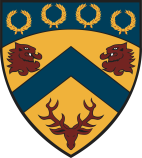                  Preparing young people to thrive in meaningful livesScience10 Course Outline 2013-2014The Prescribed Learning Outcomes for Science 8 to 10 are grouped under the following curriculum organizers: Processes of Science Life Sciences Physical Sciences Earth and Space Science  Students will learn to prepare for, study for, and write a cumulative exam that covers all material in this discipline. Texts: BC Science 10 online textbook, BC Science 10 Student workbook and data booklet. Students will need to bring their workbook and data book to class unless the teacher tells them otherwise. The e-text has links to the ministry website and many other helpful sites for review or enrichment. Students are expected to use this website on a regular basis and without reminder from their teacher.e-text: www.bcscience.com/bc10/  username: FA99password: GK99Teachers:  			Evan Hall			evan.hall@collingwood.org 		Michal Hodal 			michal.hodal@collingwood.org 		Heather Dow			heather.dow@collingwood.org 		Katie Geale			katie.geale@collingwood.org 			Sara Bruner			sara.bruner@collingwood.org Supplies:You will need a pen, pencil, electronic device (for e-text), highlighters, scientific calculator, small metric ruler, eraser and medium binder containing lined and unlined paper. Students will keep a well-organized binder; lab reports and drawings should be inserted into the binder at the appropriate locations.Evaluation:20% of the final grade in Science 10 will be based on the provincial examination in June.Your school grade in Science 10 is cumulative over the year and will be determined as follows:40%	chapter and unit tests 15%	quizzes based on daily work20%	labs and assignments10%	projects and research15%	participation and homeworkExpectations:Collingwood’s Morven Campus (grades 8-12) has a policy in place regarding student work habits.  Refer to the rubric on the next page.  Attendance is very important in an activity-based course like Science. Students who miss class are responsible for all missed work. Unexcused absences will result in zeros for any missed assignments, quizzes and tests.   Please discuss known absences in advance with your teacher.Late submissions: Please read the Collingwood School Punctuality Protocol.http://www.collingwood.org/uploaded/user_files/august_mailouts/23._Punctuality_Protocol.pdfParticipation: All students are expected to participate in classroom discussions and activities. Part of participation involves being prepared for class. Please ensure that you bring all necessary supplies. You should arrive on time and ready to work, ask questions, and provide a positive element to classroom discussions.Safety: Must pervade all areas of the classroom. Safety in the science classroom is our number one priority due to the potential for danger due to equipment and chemicals. Please do not run or perform dangerous actions in the lab. If you are curious and wish to perform some experiment and are not sure as the safety of your actions, ask the instructor. In addition, please record your own data, be respectful of others by being appropriately quiet, and always clean up your own equipment.Homework: will be assigned on a regular basis. You should expect to do approximately one hour of homework per class. Some students will require more time spent on assignments than others. In the absence of a specific assignment, students should spend time updating their notes, reviewing the day’s material or doing remedial work in an attempt to understand the material covered.Tutorial help: is always available and you are strongly encouraged to get help as soon as difficulties occur. Please see your teacher for the tutorial schedule. It is each student’s responsibility to approach the teacher for help when difficulties arise. Absence from tests: The Collingwood test policy will be adhered to. http://www.collingwood.org/uploaded/user_files/august_mailouts/22._Academic_Integrity.pdfIf a student misses a test due to illness or some other legitimate excuse, they will be able to make up the test on the following Thursday morning at 7:00am. Lab Procedures and reports:1. Unless otherwise instructed, work with one partner only.2. It is assumed that behaviour during labs will be mature and serious.3. All necessary safety precautions must be taken. Safety will be discussed as required    before the beginning of the experiment.4. When you have finished the experiment, clean up your area and return all equipment to       Its storage place.  Your area must be in good order before you leave.5. Lab reports will usually be collected at the beginning of the class the day after the    experiment is done.  Each lab will be marked out of 10 or 20. Lab report marks will be      assigned on the basis of:a) lab techniques/behaviour/preparation/clean-up.b) neatness and completeness of report.c) accuracy of observations and results.d) answers to questions.e) punctuality. Marks will be deducted for labs not turned in on time. Reports will not    normally be accepted for marks after class reports are returned. f) originality.  Even though you work with a partner, and your data are shared, the lab    write-up must be your own.Diagrams must be drawn with a sharp pencil. Label lines are to be in pencil and drawn with a ruler and labels must be printed in ink or in pencil.Critical ThinkingThe Science Department considers the development of the critical thinking skills of our students to be essential to their success in science and in life. Critical thinking is a complex process with many essential facets. In order to address this complexity we have chosen areas of focus for each grade. These are indicated in the table below. As students progress through these grades they will continue to master the skills from earlier grades. The skills chosen as a focus for later grades will also not be ignored in the earlier grades. Each student report card will include a comment on the progress being made in the grade specific area of critical thinking. 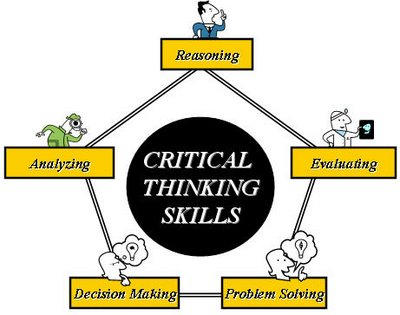 http://zaidlearn.blogspot.com/2008/03/coaching-critical-thinking-to-think.htmlCurriculumProcesses of scienceIt is expected that students will:A1 Demonstrate safe proceduresA2 perform experiments using the scientific method A3 represent and interpret information in graphic form A4 demonstrate scientific literacy A5 demonstrate ethical, responsible, cooperative behaviour at all timesA6 describe the relationship between scientific principles and technology A7 demonstrate competence in the use of technologies specific to investigative procedures and research Specific Chapters of the textbook and supplements:Safety in Your Science Classroom pp. xxii-xxv. Science SkillsIntegrated Throughout the CourseClass Notes and HandoutsUNIT 1:Life Science: Sustainability of EcosystemsIt is expected that students will:B1 explain the interaction of abiotic and biotic factors within an ecosystemB2 assess the potential impacts of bioaccumulation B3 explain various ways in which natural populations are altered or kept in equilibriumVocabularyabiotic, aeration, adaptive radiation, bioaccumulation, biodegradation, biome, biotic, climax community, carbonate, commensalism, decomposers, denitrification, ecological succession, ecosystem, food chains, food pyramids, food webs, heavy metals, keystone species, lightning, mutualism, nitrification, natural selection, nutrients, parasitism, PCBs, pesticides, pH, phosphorus, photosynthesis, potassium, predation, proliferation, symbiosis, trophic levelsSpecific Chapters of the textbook and supplements:Chapter 1: Biomes and ecosystems are divisions of the biosphereChapter 2: Energy flow and nutrient cycles support life in ecosystemsChapter 3:  Ecosystems continually change over timeClass Notes and HandoutsUNIT 2:Physical Science: Chemicals and RadioactivityIt is expected that students will:C1 differentiate between atoms, ions, and molecules using knowledge of their structure and componentsC2 classify substances as acids, bases, or salts, based on their characteristics, name, and formulaC3 distinguish between organic and inorganic compoundsC4 analyse chemical reactions, including reference to conservation of mass and rate of reactionC5 explain radioactivity using modern atomic theoryVocabularyacids, alpha particle, atomic number, atoms, bases, beta particle, Bohr diagrams, bromothymol blue, catalyst, combustion, compounds, concentration, conservation of mass, covalent bonding, decomposition, electron, fission, fusion, gamma radiation, half‐life, indigo carmine, inorganic, ionic bonding, ions, isotope, Lewis diagrams, light, litmus paper, mass number, methyl orange, molecules, neutralization (acid‐base), neutron, organic, phenolphthalein, polyatomic, proton, radioactive decay, salts, single and double replacement, surface area, symbolic equations, synthesis, valence electronSpecific Chapters of the textbook and supplements:Chapter 4: Atomic theory explains the formation of compoundsChapter 5: Compounds are classified in different waysChapter 6:  Chemical reactions occur in predictable waysChapter 7:  The atomic theory explains radioactivityClass Notes and HandoutsUNIT 3:Physical Science: MotionIt is expected that students will:C6 explain the relationship of displacement and time interval to velocity for objects in uniform motion C7 demonstrate the relationship between velocity, time interval, and accelerationVocabularyacceleration, displacement, slope, time interval, uniform motion, velocity, scalar, vectorSpecific Chapters of the textbook and supplements:Chapter 8: Average velocity is the rate of change in positionChapter 9: Acceleration is the rate of change in velocityClass Notes and HandoutsUNIT 4:Earth and Space Science: Energy Transfer in Natural SystemsIt is expected that students will:D1 explain the characteristics and sources of thermal energyD2 explain the effects of thermal energy within the atmosphereD3 evaluate possible causes of climate change and its impact on natural systemsVocabularyatmosphere, conduction, convection, Coriolis effect, El Niño, greenhouse gases, heat, kilopascals, kinetic molecular theory, La Niña, ozone layer, permafrost, prevailing winds, thermal energy, tornadoSpecific Chapters of the textbook and supplements:Chapter 10: The kinetic molecular theory explains the transfer of thermal energyChapter 11: Climate change occurs through natural processes and human activitiesClass Notes and HandoutsEarth Science: Plate TectonicsIt is expected that students will:D4 analyse the processes and features associated with plate tectonicsD5 demonstrate knowledge of evidence that supports plate tectonic theoryVocabularyasthenosphere, continental drift theory, converging/diverging plates, earthquakes, epicentre, fault, hot spot, inner core, lithosphere, mantle, mantle convection, outer core, paleoglaciation, plate boundary, plate tectonic theory, primary waves, ridge push and slab pull, rift valley, secondary waves, spreading ridge, subduction zone, surface waves, tectonic plate, transform fault, trench, volcanic belt, volcanic island arc, volcanoesSpecific Chapters of the textbook and supplements:Chapter 12: Thermal energy transfer drives plate tectonicsClass Notes and HandoutsThe End Work HabitsFULLY MEETING (FM)MEETING (M)MINIMALLY MEETING (MM)NOT MEETING (NYM)RESPONSIBILITYFM (ALWAYS)M (*MOSTLY)MM (INCONSISTENTLY)NYM (SELDOM)PunctualityAlways on time for classMostly on time for classInconsistently on time for classSeldom on time for classPreparedness - materialsAlways prepared for classMostly prepared for classInconsistently prepared for classSeldom prepared for classCompletion of in-class assignmentsAlways completes work on time and is on-task during classroom activitiesMostly completes class work in a focused mannerInconsistently – work is completed in class in a focused mannerSeldom completes work during class time; focus frequently slipsRespect for workAlways respects the quality of own workMostly respects the quality of own workInconsistently respects the quality of own workSeldom respects the quality of own workHomeworkHomework assignments are always completed on timeHomework assignments completed on timeInconsistently – Homework is completed on timeSeldom completes homeworkCatches up on missed workIndependently catches up on missed work; work always fully meets expectationsMostly makes up missed work and meets expectationsMissed work is made up, but might require extended deadlinesSeldom is missed work completedATTITUDEFM (ALWAYS)M (*MOSTLY)MM (INCONSISTENTLY)NYM (SELDOM)Attitude (overall)Engages in and demonstrates great interest in learningMostly engages in and demonstrates an interest in learningInconsistently engaged in classroom activitiesSeldom engages in class activitiesParticipation (attitude/contributes)Participates and/or makes a positive contribution in classesMostly participates in class discussionsInconsistently participates in classes/discussionsSeldom contributes to the classroom environment Team workActs as a leader with other studentsMostly works well with othersInconsistent ability to work with other studentsSeldom works well with othersRespect for othersRespectful and encouraging of other students and their workMost often is respectful of other students and their workGenerally respectful of other students and their workSeldom is respectful of other students and their workFollowing instructionsListens and follows teacher instructionsMostly listens and follows teacher instructionsInconsistently listens and follows teacher instructionsSeldom follows instructionsINDEPENDENCEFM (ALWAYS)M (*MOSTLY)MM (INCONSISTENTLY)NYM (SELDOM)EffortPuts forth an energetic/vibrant effortMostly puts forth strong effortInconsistently puts forth effortSeldom applies him/herselfTime ManagementManages time extremely well and is able to work without direct supervision; on taskMostly often manages time well and is able to work without direct supervisionInconsistently manages time; does require direct supervisionSeldom is on task and often requires direct supervision Extra helpSeeks extra help when needed; regularly attends tutorialsMostly attends tutorials when neededInconsistently seeks help when neededSeldom seeks help and does not attend tutorial sessionsInitiativeWilling to ask for assistance and helps otherMost often helps othersInconsistently helps othersSeldom helps othersRisk TakingDemonstrates a high degree of willingness to take chancesMostly willing to take chancesInconsistently willing to take chancesSeldom willing to take chancesCritical Thinking SkillsGrade Ask pertinent questions7Adjust opinions when new facts are found. 7Admit a lack of understanding or information where necessary7Look for evidence8Examine problems carefully8Analyze data8, 9Define criteria9Weigh evidence and draw reasoned conclusions8,9Reject incorrect or irrelevant information10Assess statements and arguments10, 11Identify assumptions and biases10, 11Consider a variety of explanations 11, 12Identify missing information11Suspend judgment until all facts have been gathered and considered12Synthesize concepts across disciplines12